Действия сотрудников ДОУ при возникновении угрозы совершения террористического акта в здании и на территории ОУСигналом для немедленных действий по предотвращению террористического акта в ДОУ может стать обнаружение кем-либо из сотрудников или родителей воспитанников подозрительного предмета (сумка, пакет, ящик, коробка, игрушка) с торчащими проводами, веревками, изолентой, издающего подозрительные звуки (щелчки, тикание часов), от которого исходит необычный запах, например, миндаля, хлора, аммиака. Такой предмет может оказаться взрывным устройством или быть начиненным отравляющими химическими веществами, или биологическими агентами (возбудителями опасных инфекций, типа сибирской язвы, натуральной оспы, туляремии и др.).Сигналом для немедленных действий может стать также поступление в ДОУ угрозы по телефону или в письменном виде, захват террористами в заложники воспитанников и (или) сотрудников в здании д/с или на его территории.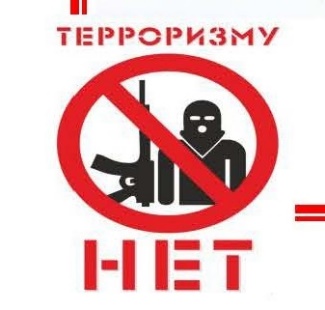 При обнаружении подозрительного предмета Администрация должна сообщить:в подразделение МО МВД России «г. Каменск-Уральский» тел.: 8(3439)32-23-15 УОФСБ-(3439)32-44-50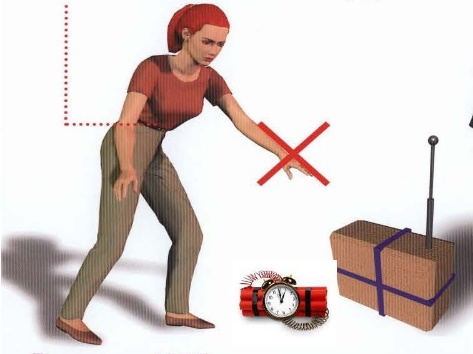 Администрация МО «Каменский городской округ»-(3439)32-23-15ОВО-(3439)32-22-2263 ОФПС (3439)36-47-63 (112)Скорая 112 (03)ЕДДС (3439)32-26-45 - воспитанникам и сотрудникам находиться на безопасном расстоянии от этого предмета (не ближе 100 м, не приближаться, не трогать, не вскрывать и не перемещать находку;-  ответственному  по террористической безопасности выставить оцепление из сотрудников ДОУ для обеспечения общественного порядка;- завхозу обеспечить возможность беспрепятственного подъезда к месту обнаружения опасного или подозрительного предмета автомашин правоохранительных органов, медицинской помощи, пожарной охраны и служб МЧС;- лицам, обнаружившим опасный или подозрительный предмет, до прибытия оперативно-следственной группы находиться на безопасном расстоянии от этого предмета в готовности дать показания, касающиеся случившегося;- в случае необходимости или по указанию правоохранительных органов и спецслужб заведующий ДОУ или лицо, его замещающее, подает команду для осуществления эвакуации сотрудников и воспитанников согласно плану эвакуации.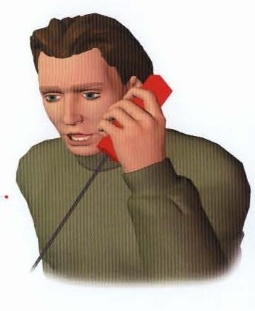 При поступлении угрозы по телефону: - немедленно докладывать об этом заведующему ДОУ или лицу, его замещающему, для принятия соответствующих мер и сообщения о поступившей угрозе по экстренным телефонам;- сотруднику, получившему это сообщение, надо постараться дословно запомнить разговор и зафиксировать его на бумаге, отметить точное время начала разговора и его окончания, запомнить и записать особенности речи звонившего. Это поможет правоохранительным органам и спецслужбам быстрее задержать преступника.При получении угрозы в письменном виде: - обращаться с полученным документом предельно осторожно: поместить его в чистый полиэтиленовый пакет, нечего не выбрасывать (конверт, все вложения, обрезки);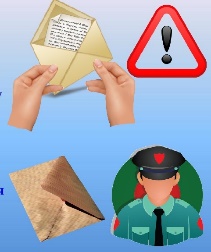 - постараться не оставлять на документе отпечатков своих пальцев;- представить полученный документ заведующему ДОУ или лицу, её замещающему, для сообщения и последующей передачи документа в правоохранительные органы.При обнаружении угрозы химического или биологического терроризма:помнить, что установить факт применения в террористических целях химических веществ и биологических агентов можно лишь по внешним признакам: рассыпанным подозрительным порошкам и различным жидкостям, изменению цвета и запаха (вкуса) воздуха, воды, продуктов питания; появлению отклонения в поведении людей, животных и птиц, подвергшихся их воздействию; появлению на территории ДОУ подозрительных лиц и т.д. Поэтому важнейшим условием своевременного обнаружения угрозы применения террористами отравляющих веществ и биологических агентов (токсичных гербицидов и инсектицидов, необычных насекомых и грызунов) являются наблюдательность и высокая бдительность каждого сотрудника;- при обнаружении или установлении фактов применения химических и биологических веществ в ДОУ или на его территории немедленно об этом сообщить заведующему ДОУ или лицу, его замещающему, и по экстренным телефонам;- в случае реального поражения химическим веществом необходимо немедленно вынести пострадавшего на свежий воздух и оказать ему первую медицинскую помощь (обеспечить тепло и покой, при необходимости – промывание желудка, кислородное или искусственное дыхание, прием необходимых медицинских препаратов), а также направить пострадавшего в медицинское учреждение;- при возникновении опасности эпидемии или воздействия биологических агентов необходимо максимально сократить контакты с другими людьми, прекратить посещение общественных мест, не выходить без крайней необходимости на улицу (выходить только в средствах индивидуальной защиты, хотя бы простейших: ватно-марлевые повязки, наглухо застегнутая верхняя одежда с капюшоном, сапоги, перчатки). Оказавшись в заложниках в помещениях ДОУ, сотрудники должны:- помнить: ваша цель – остаться в живых;- сохранять выдержку и самообладание;- не пререкаться с террористами, выполнять их требования;- на все действия спрашивать разрешения у террористов;- при возможности, например, если есть мобильный (сотовый) телефон, сообщить о случившемся в милицию, родственникам;- не допускать никаких действий, которые могут спровоцировать террористов к применению оружия и привести к человеческим жертвам;- помнить, что, получив сообщения о вашем захвате, спецслужбы уже начали действовать и предпримут все необходимое для вашего освобождения;- при проведении операции по вашему освобождению ни в коем случае не бежать навстречу сотрудникам спецслужб или от них, так как они могут принять вас за преступников;- по возможности держаться дальше от проемов дверей и окон, лежать лицом вниз, закрыв голову руками и не двигаться.Сотрудникам, которым стало известно о готовящемся или совершенном террористическом акте или ином преступлении, немедленно сообщить об этом заведующей или лицу, его замещающему. Террористы – особо опасные преступники. Они разрабатывают и применяют все новые способы и средства террористической деятельности, в том числе с использованием отравляющих химических веществ и биологических средств (агентов). Поэтому только постоянное проявление наблюдательности, высокой бдительности и дисциплинированности, строгое соблюдение требований данной Инструкции каждым сотрудником могут предупредить и предотвратить террористические акты и другие преступления в ДОУ и на его территории, обеспечить безопасность воспитанников и сотрудников во время их нахождения в детском саду.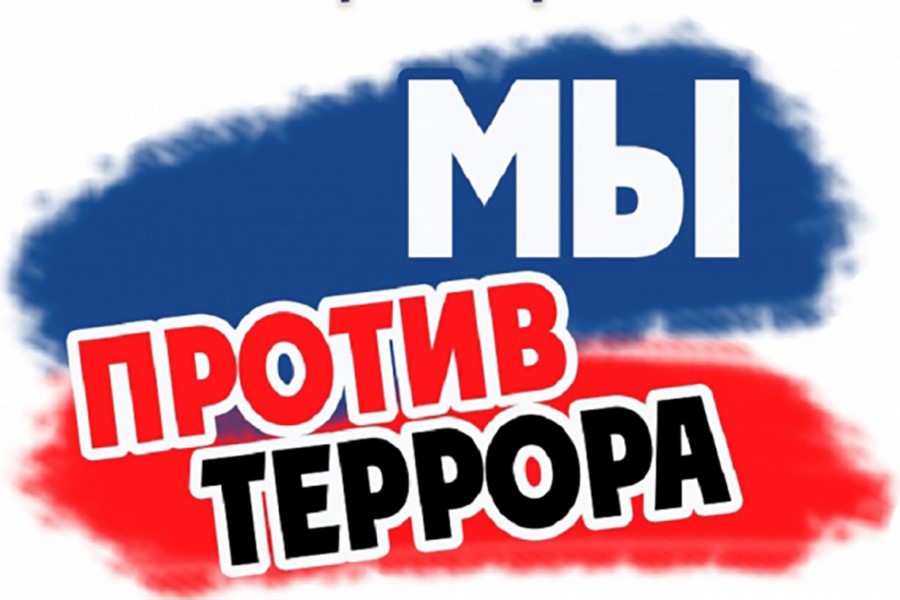 